REQUERIMENTO Nº 180/2018Assunto: Solicita à Vivo providências sobre manutenção do telefone público da Avenida Marcelo Gervásio Dian, conforme especifica.Senhor Presidente,CONSIDERANDO que os moradores da região procuraram este vereador para relatar que o telefone público localizado na Avenida Marcelo Gervásio Dian, ao lado da Caixa d`água da Sabesp (imagem anexa).CONSIDERANDO que muitos necessitam do uso de um aparelho de telefone público, sendo que atualmente o mesmo se encontra quebrado.REQUEIRO, nos termos regimentais e após ouvido o Douto e Soberano plenário, que seja oficiado à Vivo para que realize conserto de um aparelho de telefone público do tipo “orelhão”, localizado na Avenida Marcelo Gervásio Dian, atendendo assim o anseio dos moradores locais.			SALA DAS SESSÕES, 27 de abril de 2018.HIROSHI BANDO    Vereador – Vice-Presidente – PP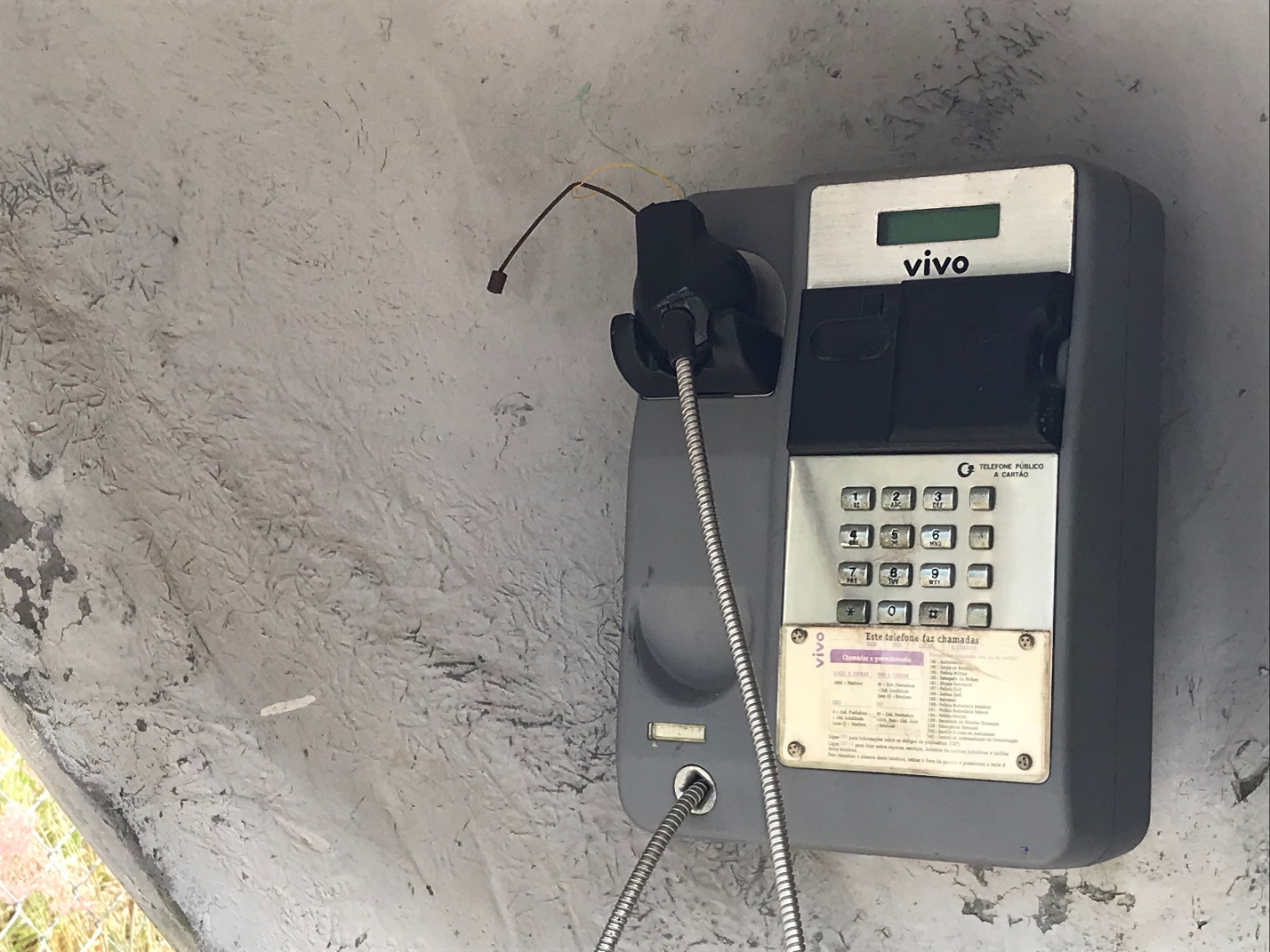 